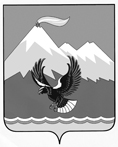 ПОСТАНОВЛЕНИЕАдминистрации Ключевского сельского поселения                     24.03. 2021	         №	53В соответствии с Федеральным законом от 06.10.2003 № 131-ФЗ «Об общих принципах организации местного самоуправления в Российской Федерации», Уставом Ключевского сельского поселения, Решением Собрания депутатов Ключевского сельского поселения от 03.12.2020 № 26-нд «Об утверждении Положения «О порядке формирования, ведения, ежегодного дополнения и опубликования Перечня  муниципального имущества Ключевского сельского поселения, свободного от прав третьих лиц, предназначенного для предоставления во владение и (или) пользование  на долгосрочной основе (в том числе по льготным ставкам арендной платы) субъектам малого и среднего предпринимательства и организациям, образующим инфраструктуру поддержки субъектов малого и среднего предпринимательства, а также физическим лицам, не являющимися индивидуальными предпринимателями и применяющим специальный налоговый режим «Налог на профессиональный доход»»ПОСТАНОВЛЯЮ:1. Внести в Постановление Администрации Ключевского сельского поселения от 27.06.2013 № 128/1 «Об утверждении перечня муниципального имущества Ключевского сельского поселения, свободного от прав третьих лиц (за исключением имущественных прав субъектов малого и среднего предпринимательства), предназначенного для предоставления во владение и (или) пользование субъектами малого и среднего предпринимательства организациям, образующим инфраструктуру поддержки субъектов малого и среднего предпринимательства, а также физическим лицам, не являющимися индивидуальными предпринимателями и применяющим специальный налоговый режим «Налог на профессиональный доход» (с изменениями от 23.04.2014 г. № 70; от 27.08.2014 г. № 153; 07.05.2015 г. № 91; от 24.12.2015 № 279/1, от 18.01.2017 № 10, от 10.04.2017 № 78; от 15.05.2017 № 95, от 03.10.2017 № 186, от 16.11.2017 № 229, от 04.12.2017 № 249; от 01.02.2018 № 22, от 11.07.2018 № 153, от 27.03.2019 № 96, от 07.08.2019 № 212; от 13.04.2020 № 84; от 07.07.2020№ 144; от 10.09.2020 № 190, от 03.02.2021 № 27, от 08.02.2021 № 29) следующие изменения: 1.1 Приложение изложить в новой редакции согласно Приложению 1 к настоящему Постановлению. 2. Настоящее Постановление вступает в силу после его официального опубликования (обнародования) в средствах массовой информации.3.  Контроль за исполнением настоящего Постановления оставляю за собой.Глава Ключевского сельского поселения                                                                      М.В.БусаргинИсполнитель: дата     разработки   22.03.2021 г., отдел по управлению муниципальным имуществом и землеустройству Администрации Ключевского сельского поселения, Е.В. Чурина , тел 8 (415 34) 21-2-61_____________________________________________________________________________________Рассылка: дело, отдел по управлению муниципальным имуществом и землеустройству Администрации Ключевского сельского поселения      п. КлючиО внесении изменений в Постановление администрации Ключевского сельского поселения от 27.06.2013 г. № 128/1